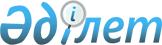 О порядке введения в действие технического регламента Таможенного союза "О безопасности молока и молочной продукции" (ТР ТС 033/2013)Решение Коллегии Евразийской экономической комиссии от 10 декабря 2013 года № 297

      В соответствии со статьей 3 Договора о Евразийской экономической комиссии от 18 ноября 2011 года Коллегия Евразийской экономической комиссии решила:



      1. Установить, что:



      а) документы об оценке (подтверждении) соответствия обязательным требованиям, установленным нормативными правовыми актами, составляющими договорно-правовую базу Таможенного союза и Единого экономического пространства, или законодательством государства – члена Таможенного союза и Единого экономического пространства,выданные или принятые в отношении продукции, являющейся объектом технического регулирования технического регламента Таможенного союза «О безопасности молока и молочной продукции» (ТР ТС 033/2013) (далее соответственно – государство-член,продукция, технический регламент), до дня вступления в силу технического регламента, действительны до окончания срока их действия, но не позднее 31 декабря 2015 г.

      Со дня вступления в силу технического регламента выдача или принятие документов об оценке (подтверждении) соответствия продукции обязательным требованиям, ранее установленным нормативными правовыми актами, составляющими договорно-правовую базу Таможенного союза и Единого экономического пространства, или законодательством государства-члена, не допускается;



      б) до 31 декабря 2015 г. допускаются производство и выпуск в обращение на таможенной территории Таможенного союза продукции в соответствии с обязательными требованиями, ранее установленными нормативными правовыми актами, составляющими договорно-правовую базу Таможенного союза и Единого экономического пространства, или законодательством государства-члена, при наличии документов об оценке (подтверждении) соответствия продукции указанным обязательным требованиям, выданных или принятых до дня вступления в силу технического регламента.

      Продукция маркируется национальным знаком соответствия (знаком обращения на рынке) в соответствии с законодательством государства-члена. Маркировка такой продукции единым знаком обращения продукции на рынке государств – членов Таможенного союза не допускается;



      в) обращение продукции, выпущенной в обращение на таможенной территории Таможенного союза в период действия документов об оценке (подтверждении)соответствия, указанных в подпункте «а» настоящего пункта, а также продукции, указанной в подпункте «б» настоящего пункта, допускается в течение срока годности продукции, установленного в соответствии с законодательством государства-члена;



      г) до 1 мая 2015 г. допускаются производство и выпуск в обращение на таможенной территории Таможенного союза продукции, не подлежавшей до дня вступления в силу технического регламента обязательной оценке (подтверждению) соответствия обязательным требованиям, установленным нормативными правовыми актами, составляющими договорно-правовую базу Таможенного союза и Единого экономического пространства, или законодательством государства-члена, без документов об обязательной оценке (подтверждении) соответствия продукции и без маркировки национальным знаком соответствия (знаком обращения на рынке).



      2. Члену Коллегии (Министру) по вопросам технического регулирования Евразийской экономической комиссии Корешкову В.Н. совместно с государствами-членами подготовить проект плана мероприятий, необходимых для реализации технического регламента, и в 3-месячный срок со дня вступления в силу настоящего Решения обеспечить его представление для рассмотрения на заседании Коллегии Евразийской экономической комиссии в установленном порядке.



      3. Государствам-членам:

      а) до дня вступления в силу технического регламента определить органы государственного контроля (надзора), ответственные за осуществление государственного контроля (надзора) за соблюдением требований технического регламента, и информировать об этом Коллегию Евразийской экономической комиссии;

      б) со дня вступления в силу технического регламента обеспечить проведение государственного контроля (надзора) за соблюдением требований технического регламента с учетом пункта 1 настоящего Решения.



      4. Настоящее Решение вступает в силу по истечении 30 календарных дней с даты его официального опубликования.      Председатель Коллегии

      Евразийской экономической комиссии         В. Христенко
					© 2012. РГП на ПХВ «Институт законодательства и правовой информации Республики Казахстан» Министерства юстиции Республики Казахстан
				